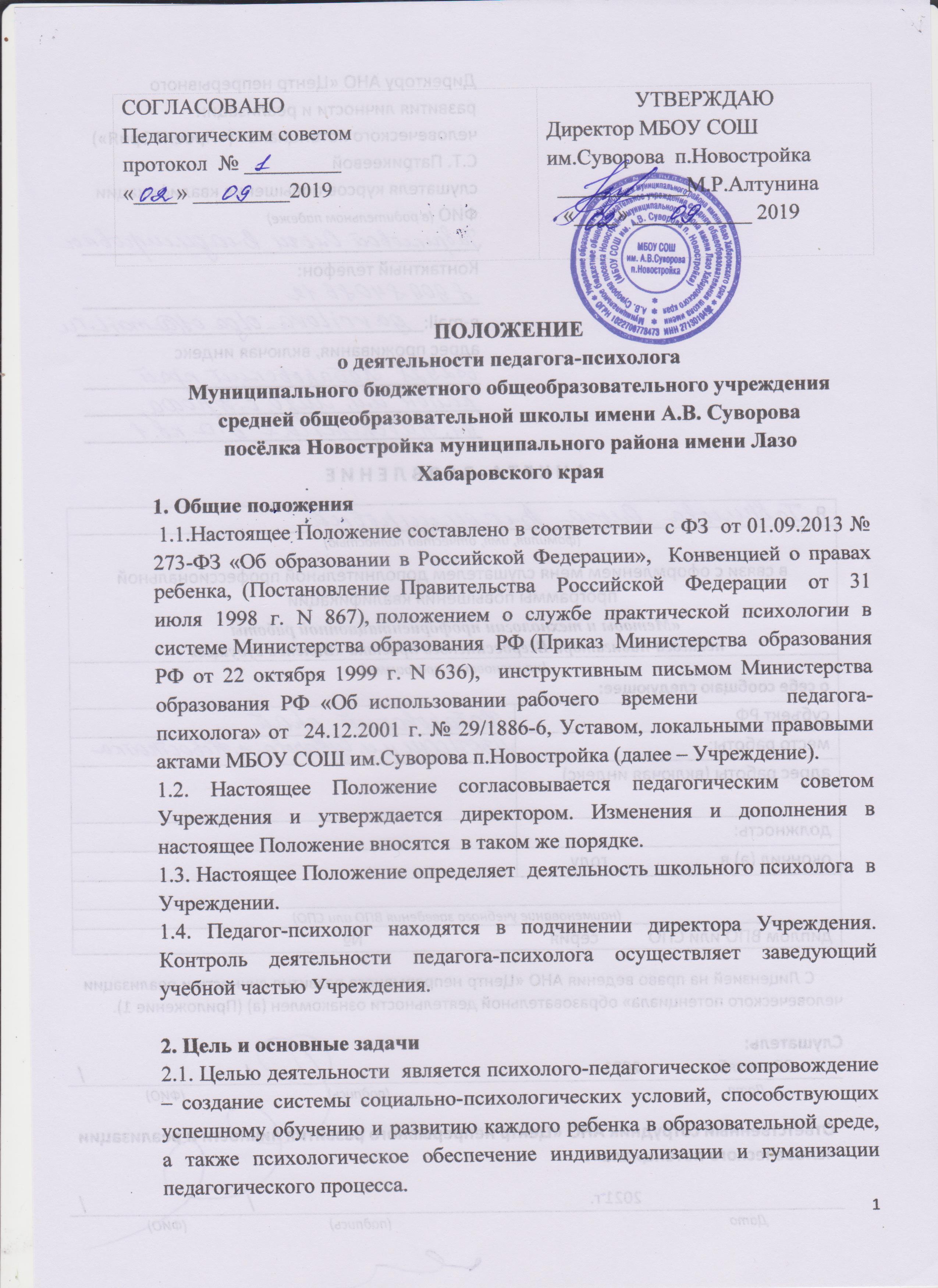 2.2. Основные задачи: проведение психолого-педагогической диагностики для раннего выявления различного рода проблем у обучающихся, определения причин  их возникновения и поиска наиболее эффективных способов их профилактики и преодоления; осуществление индивидуального сопровождения развития ребенка в самых разнообразных формах на этапе выбора профиля обучения и профессионального самоопределения; разработка и реализация комплекса мероприятий для выявления и сопровождения обучающихся «группы риска»; обеспечение преемственности в процессе обучения и сопровождения ребенка; создание условий успешности адаптационных периодов; реализация системно-ориентированных программ сопровождения, направленных на профилактику проблем в учебной, социальной и эмоционально-волевой сферах, сохранение психологического здоровья обучающихся; выявление и устранение психологических причин нарушений межличностных отношений обучающихся с педагогами, со сверстниками, с родителями и другими людьми; распространение опыта сопровождения обучающихся, повышение психолого-педагогической компетентности всех участников образовательного процесса. 3. Основные виды работ3.1. Консультативно-просветительская   работа:повышение психологической культуры педагогов и родителей, формирование запроса на психологические услуги и обеспечение информацией по психологическим проблемам;  оптимизация взаимодействия участников воспитательно-образовательного процесса и оказание им психологической помощи при выстраивании и реализации индивидуальной программы воспитания и развития;формирование у педагогов потребности в психологических знаниях и желания использовать их в интересах ребёнка и собственного развития;выработка совместных обоснованных рекомендаций по основным направлениям работы с  детьми;помощь семье в вопросах при необходимости  выбора стратегии воспитания и приемов коррекционного обучения ребенка.Традиционные формы  консультативно-просветительской   работы:родительские собрания;беседы;семинары;информационные беседы по телефону.3.2. Психодиагностическая работа:получение информации об уровне психического развития детей; выявление индивидуальных особенностей и проблем участников воспитательно-образовательного процесса;выявление причин отклоняющегося поведения.3.3. Психокоррекционная, развивающая, психопрофилактическая   работы:создание условий для раскрытия потенциальных возможностей ребенка, коррекция отклонений психического развития;активное воздействие педагога-психолога на развитие личности и индивидуальности  ребёнка;предупреждение возможного неблагополучия в психическом и личностном развитии детей и взрослых, на создание психологических условий, максимально благоприятных для этого развития; создание условий для полноценного психического развития ребёнка на каждом возрастном этапе.3.4. Организационно-методическая работа:анализ научной и практической литературы для подбора психологического инструментария и разработки развивающих и /или коррекционно-развивающих программ;подготовка к консультациям  педагогов;подготовка и оформление информационных стендов для родителей;подготовка информационных писем (памяток) для родителей;анализ и обработка результатов диагностики, составление рекомендаций для родителей и воспитателей;изучение материалов периодической печати, с целью подготовки к индивидуальному или групповому консультированию родителей/педагогов;подготовка материала для проведения  групповой /индивидуальной работы с детьми;подготовка психологического инструментария к обследованию, написание заключений;заполнение отчетной документации педагога-психолога; работа с медицинскими картами и психолого – педагогической документацией.3.5. Экспертная работа:участие в психолого-медико-педагогическом консилиуме  школы;исследование эффективности  усвоения детьми образовательных программ;рекомендации по оптимизации педагогического процесса.4.4. О распределении рабочего времени 4.1. Рабочее время педагога-психолога по видам работ распределяется в соответствии с инструктивным письмом Министерства образования РФ «Об использовании   рабочего  времени       педагога-психолога» от  24.12.2001 г. № 29/1886-6. на 1,0 ставки в Учреждении. Таблица 14.2. Нагрузка педагога-психолога в Учреждении составляет 36 часов в неделю, из них:на индивидуальную и групповую профилактическую, диагностическую, консультативную, коррекционную, развивающую, учебную, просветительскую работу с обучающимися, воспитанниками, на экспертную, консультационную работу с педагогическими работниками и родителями (законными представителями) по вопросам развития, обучения и воспитания детей в образовательном учреждении; на участие в психолого-медико-педагогическом консилиуме образовательного учреждения педагог-психолог затрачивает 18 часов в неделю;остальное время в пределах установленной педагогу-психологу продолжительности рабочего времени приходится на подготовку к индивидуальной и групповой работе с учащимися; обработку, анализ и обобщение полученных результатов; подготовку к экспертно-консультационной работе с педагогическими работниками и родителями обучающихся, воспитанников; организационно-методическую деятельность (повышение личной профессиональной квалификации, самообразование, супервизорство, участие в методических объединениях практических психологов, заполнение аналитической и отчетной документации и др.)     Выполнение указанной работы педагогом-психологом может осуществляться как непосредственно в образовательном учреждении (при обеспечении администрацией образовательного учреждения необходимых условий работы, с учетом специфики и требований к профессиональной деятельности педагога-психолога), так и за его пределами, что предусматривается правилами внутреннего распорядка Учреждения.
5. Основные виды сопровождения на ступенях образования 5.1. Начальное общее образование (1-4 классы) Сопровождениеадаптации на новом этапе обучения; воспитательного процесса (участие в формировании «умения учиться»); перехода на новый образовательный уровень (основное общее образование). 5.2. Основное общее образование (5-7 классы) Сопровождениеадаптации на новом образовательном уровне; развития самосознания детей (поддержка в решении задач личностного и ценностно-смыслового   самоопределения и саморазвития); социализации обучающихся (помощь в решении проблем социализации, формирование жизненных навыков); сохранения и укрепления здоровья детей (профилактика и коррекция девиантного поведения, употребления ПАВ, профилактика неврозов); учебно-воспитательного процесса (участие в обеспечении эффективности учебной деятельности); перехода на новый образовательный уровень (старшие классы). 5.3. Неполное общее образование (8-9 классы) Сопровождениеадаптации на новом этапе обучения; развития самосознания и социализации обучающихся (профессиональное и жизненное самоопределение); психологическая помощь в обеспечении процесса формирования самосознания, определение уровня сформированности социальных компетентностей выпускника); сохранения и укрепления здоровья детей (профилактика и коррекция девиантного поведения, употребления ПАВ, профилактика неврозов, психосексуального развития).5.4. Полное общее образование (10-11 классы) Сопровождениеадаптации на новом этапе обучения; развития самосознания и социализации обучающихся (профессиональное и жизненное самоопределение); психологическая помощь в обеспечении процесса формирования самосознания, определение уровня сформированности социальных компетентностей выпускника); сохранения и укрепления здоровья детей (профилактика и коррекция девиантного поведения, употребления ПАВ, профилактика неврозов, психосексуального развития).6. Оценка эффективности деятельности педагога-психолога6.1. Осуществляемый совместно с педагогами анализ образовательной среды с точки зрения тех возможностей, которые педагог-психолог  предоставляет для обучения и развития, и тех требований, которые он предъявляет к психологическим возможностям и уровню развития обучающихся.6.2. Определение психологических критериев эффективного образования и развития обучающихся. 6.3. Внедрение форм и методов работы, которые обеспечивают успешное образование и развитие обучающихся.7. Организационная структура 7.1.В непосредственном распоряжении  педагога-психолога находятся закреплённые помещения с мебелью и компьютерной техникой, программным обеспечением, видеотехникой, набором психологического инструментария, фильмотекой и другими средствами, необходимыми для полноценного выполнения своих функций. 7.2. Педагог-психолог работает по утвержденному директором плану и отчитывается за его выполнение. 7.3. Педагогом-психологом разрабатывается и поддерживается необходимая документация:режим работы;циклограмма работы;годовой план;рабочий журнал   (авт. Семаго М.М. изд. «Сфера» 2017 г.  Рабочий журнал рекомендован Минобрнауки РФ и охватывает основные виды деятельности психолога образования и рассчитан на использование во всех видах и типах образовательных учреждений. В основу рабочего журнала легли имеющиеся в настоящее время нормативные документы и инструктивно-методические письма по организации деятельности педагога-психолога в составе службы практической психологии  Минобрнауки РФ);аналитический отчёт по итогам года;программы групповых и индивидуальных занятий;протоколы обследований, аналитические справки, заключения по результатам исследований.7.4. Педагоги-психологи могут пользоваться в установленном порядке всей необходимой учебной, научной, информационной и материально-технической базой школы.7.5. Документация педагогов-психологов оформляется в соответствии с методическими рекомендациями по работе с документами в общеобразовательных  учреждениях  Министерства образования РФ от  20.12. 2000 г. N 03-51/648. Обязанности педагога-психолога8.1. Формировать и поддерживать программное, методическое и техническое обеспечение деятельности педагогов-психологов.8.2. Осуществлять стратегическое, тактическое и оперативное управление (планирование, организация, руководство, контроль, регулирование) всеми видами деятельности, закрепленными настоящим Положением. 8.3. Хранить в тайне сведения, полученные в результате диагностической и
консультативной работы, если ознакомление с ними не является необходимым для осуществления педагогического аспекта коррекционной работы.9. Права педагога-психолога9.1. Самостоятельно определять приоритетное направление работы с учётом конкретных условий региона, учебного учреждения;9.2. Самостоятельно формулировать конкретные задачи работы с детьми и взрослыми, выбирать формы и методы этой работы, решать вопрос об очерёдности проведения различных видов деятельности;9.3. Создавать коррекционно-развивающие программы для учащихся;9.4.Требовать от вышестоящих инстанций создания условий, необходимых для успешного выполнения профессиональных обязанностей;9.5.Отказываться от выполнения распоряжений руководителей органов образования, руководителей учебно-воспитательных учреждений в тех случаях, когда эти распоряжения противоречат профессионально-этическим принципам и задачам его работы или не могут быть выполнены на основании имеющихся у него профессиональных умений и средств;9.6. Знакомиться с необходимой документацией;9.7. Обращаться с запросами в медицинские, правовые и другие учреждения;9.8. Участвовать в разработке новых методов психодиагностики, психокоррекции и др. видов работ, оценки их эффективности;9.9. Проводить групповые, индивидуальные психологические обследования и эксперименты для исследовательских целей;9.10. Вести работу по пропаганде психолого-педагогических знаний путём лекций, выступлений и др.; 9.11. Иметь учебную и факультативную нагрузку в соответствии с базовым образованием и психологической квалификацией;9.12. Обращаться в соответствующие учреждения и ведомства по вопросам защиты прав и интересов детей.10. Ответственность педагога-психолога10.1. Правильность психологического диагноза, адекватность используемых диагностических, развивающих, коррекционных и психопрофилактических методов и средств, обоснованность даваемых рекомендаций;10.2. Сохранение и  неразглашение сведений о клиническом диагнозе и других  данных ребёнка;10.3. Сохранение журналов регистрации, посещений, протоколов обследований, документации, оформление их в установленном порядке.Виды работОсновное рабочее время (в часах) Затраченное на 1 прием (мероприятие)В месяц   (в часах)Подготовительное время (в часах)На подготовку или анализ 1 приема (мероприятия)В месяц (в часах)Индивидуальное психологическое обследование1-1,512-16(4 в нед)0,5-110-14Групповое психологическое обследование1-1,54(1ч.в нед)3-3,512-14Индивидуальная консультация1-1,512-16              (4 в нед.)0,32,4Индивидуальное развивающее и коррекционное занятие
0,5-1,512-16              (4 в нед.)
 
0,33,6Групповое развивающее и коррекционное занятие
1-1,5    10-12                   (3 в нед.)
112Просветительская работа0,5-1,50,5-1,5            0,54Экспертная работа2,5-32,5-3                           2,5
4,5Организационно-методическая работа7,2 ч в неделю(методический день)17,5ВСЕГО 144 часов в месяцПримерно 72 часов
Примерно 72 часов